Количество сделок купли-продажи жилья в январе-декабре 2021 года составило 606056В декабре 2021 года количество зарегистрированных сделок купли-продажи жилья составило 94988 и по сравнению с предыдущим месяцем увеличилось на 2,1 раза. Количество сделок купли-продажи жилья за январь-декабрь 2021 года по сравнению c соответствующим периодом прошлого года увеличилось на 96,8%Сделки купли-продажи жилья*в процентах, прирост +, снижение -*  Информация подготовлена на основе данных Министерства юстиции Республики Казахстан и НАО «Государственная корпорация «Правительство для граждан» по состоянию на  11.01.2022г.  www.gov.kz / Главная / Новости-Пресс-релизы бюро / Количество сделок купли-продажи жилья© Агентство по стратегическому планированию и реформам Республики Казахстан Бюро национальной статистики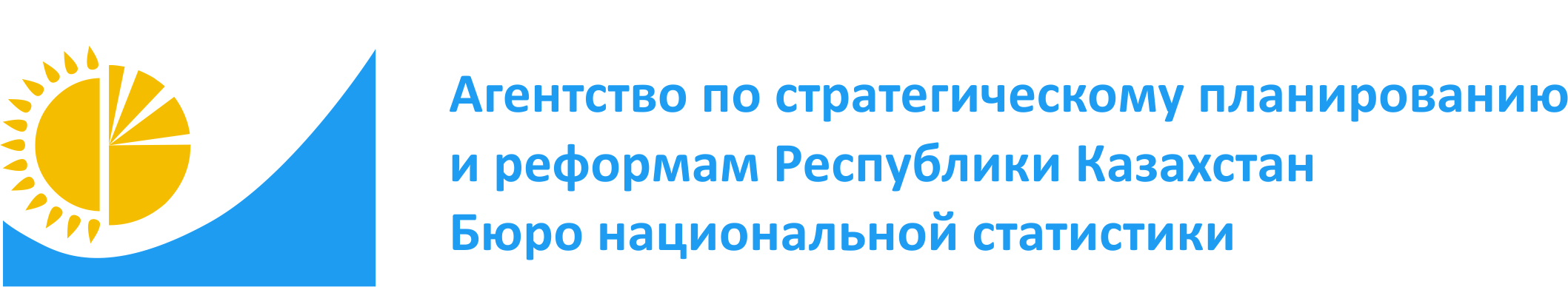 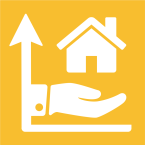 www.stat.gov.kzwww.stat.gov.kzПресс-релиз  №  16-9-01-021020100000/121 11 января 2022г.  №  16-9-01-021020100000/121 11 января 2022г.ОбластьКоличество сделок купли-продажи за декабрьИз нихИз нихДекабрь 2021 г. кДекабрь 2021 г. кЯнварь-               декабрь                   2021г.
к январю-декабрю2020г.ОбластьКоличество сделок купли-продажи за декабрьиндивидуальные домаквартиры в много-квартирных домахноябрю2021г.декабрю2020г.Январь-               декабрь                   2021г.
к январю-декабрю2020г.Республика Казахстан94 98819 53375 455в 2,1 разав 3 раза96,8Акмолинская 4 0611 0912 970в 2,3 разав 2,8 раза68,9Актюбинская 5 5151 0264 489в 2 разав 3,9 разав 2,2 разаАлматинская 7 4582 8324 626в 2,6 разав 3,6 раза80,9Атырауская 5 1061 5013 605в 2,7 разав 6,6 разав 4 разаЗападно-Казахстанская3 1728102 362в 2,2 разав 3 раза71,0Жамбылская3 4941 1102 384в 2,3 разав 3,2 раза63,1Карагандинская11 8701 36110 509в 2,2 разав 3,6 разав 2,2 разаКостанайская3 8575743 28387,3в 2,9 раза61,5Кызылординская3 0641 0801 984в 2,8 разав 4,7 разав 2,3 разаМангистауская9 2692 1897 080в 3,1 разав 6,1 разав 4,4 разаПавлодарская3 2664432 823в 2,1 разав 2,8 раза59,5Северо-Казахстанская1 7095451 164в 2 разав 2,5 раза26,2Туркестанская4 5951 6412 954в 3,4 разав 3,5 разав 2,1 разаВосточно-Казахстанская5 7811 4274 354в 2,1 разав 2,6 раза60,6г. Нур-Султан8 8701598 71115,6в 2,2 раза95,2г. Алматы10 4489449 50463,393,862,9г. Шымкент3 4538002 65396,532,440,5Исполнитель:Б. АйдаровТел. +7 7172 74 97 95be.aidarov@aspire.gov.kzЗаместитель директора департамента:Г.ШукаловаТел. +7 7172 74 95 43 gu.shukalova@aspire.gov.kzПресс-служба:Алданғарқызы Әсем Тел. +7 7172 74 90 02E-mail: a.aldangarkyzy@aspire.gov.kzАдрес:.Нур-СултанПроспект Мәнгілік Ел, 8Дом Министерств, 4 подъезд